Анализ анкет независимой оценки качества МБУК «Межпоселенческая библиотека Выборгского района»за 3 квартал 2023 г.В 3 квартале 2023 года в анкетировании в помещении библиотеки приняли участие   42 респондента. Уровень удовлетворенности качеством предоставляемых услуг учреждения составил - 100%.Оценены следующие показатели:По результатам Анкетирования на сайте библиотеки (Анкета по оценке качества услуг) уровень удовлетворённости качеством оказания услуг учреждения в целом составил 97,9% (41 человек поставили оценку качества). По результатам опроса пользователей библиотеки (Анкета о качестве и доступности библиотечных услуг) уровень удовлетворенности качеством услуг учреждения составил - 100 % (оценили 42 респондента). 17 положительных отзыв о деятельности учреждения: из них 11 записи в Книге отзывов, 6 – отзывы на мероприятия библиотеки в социальных сетях.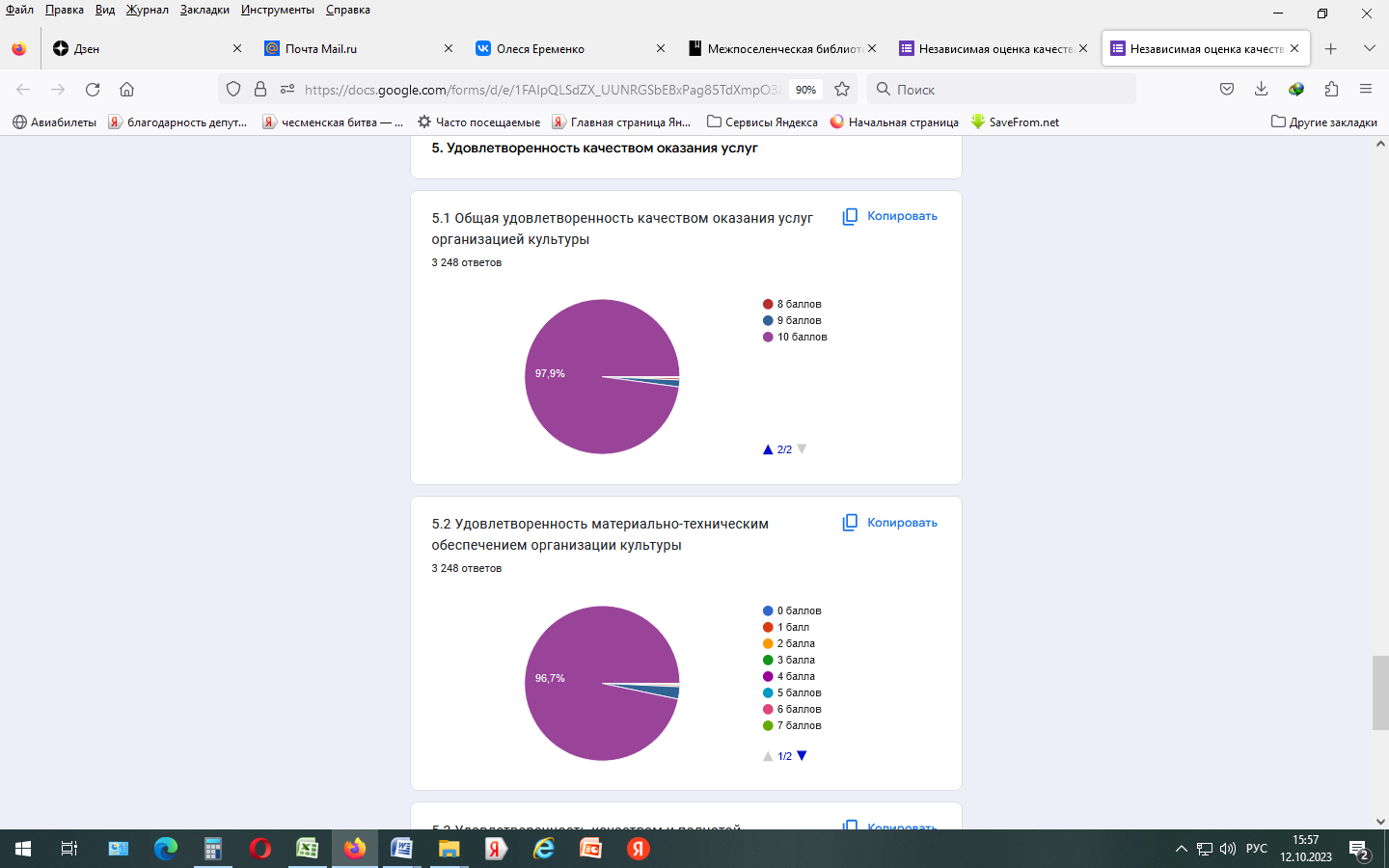 №
п.п.Оценочный показательКоличество респондентов, давших оценкуКоличество респондентов, давших оценкуКоличество респондентов, давших оценкуКоличество респондентов, давших оценкуКоличество респондентов, давших оценку№
п.п.Оценочный показатель543211.Книжный фонд (разнообразие, обновляемость, наполняемость)3842Web-сайт библиотеки3843Качество обслуживания424Компетентность сотрудников425Исчерпывающая информация об услугах библиотеки3846Библиотечная среда (комфортность)427 Доступность для инвалидов3848Мероприятия библиотеки429Удовлетворенность качеством оказания услуг4210Режим работы402